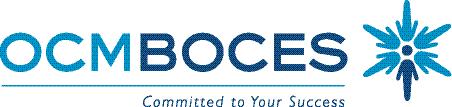 InvoiceTeaching Is The Core: Assessment Design Project                            2014-2015Invoice Date: ________________Invoice Amount:  $475.00Services Rendered: Offsite work for assessment design project.Please pay to the order of: _____________________________Address: ____________________________________________City/State/Zip code: ___________________________________Phone: ______________________________________________I, __________________________ certify that I have met the requirements for payment from Teaching Is The Core grant.Signature: ____________________________________________